comitÉ administratif et juridiqueSoixante-huitième session
Genève, 21 octobre 2013dénominations variétalesDocument établi par le Bureau de l’Union 

Avertissement : le présent document ne représente pas les principes ou les orientations de l’UPOV	Le présent document a été établi sur la base des faits exposés aux paragraphes 3 à 20 du document CAJ/66/3 “Dénominations variétales”.	Le 19 juillet 2013, à Beijing (Chine), le Bureau de l’Union a participé en qualité de conférencier au sixième Colloque international sur la taxonomie des plantes cultivées (ISTCP 2013) organisé par l’Université forestière de Beijing et le Jardin botanique de Beijing, sous les auspices de la Société internationale de la science horticole (ISHS).  Le Bureau de l’Union a donné des indications sur les conseils fournis par l’UPOV en ce qui concerne les dénominations variétales.	Les 20 et 21 juillet, à Beijing également, le Bureau de l’Union a participé en qualité d’observateur aux réunions de la Commission internationale de nomenclature des plantes cultivées de l’Union internationale des sciences biologiques (Commission de l’UISB).  Lors de ces réunions, la Commission de l’UISB a examiné des propositions tendant à modifier la huitième édition du Code international de nomenclature des plantes cultivées (CINCP).  Ces propositions ont été publiées en juillet 2013 dans le volume 7 du journal “Hanburyana” http://www.rhs.org.uk/Plants/RHS-Publications/Journals/Hanburyana/Hanburyan-issues/Volume-7--June-2013.  Les propositions approuvées par la Commission de l’UISB figureront dans la neuvième édition du CINCP qui devrait être publiée en 2014.	La Commission de l’UISB a proposé de constituer un groupe de travail, auquel participerait l’UPOV, dans les premières phases des travaux préparatoires de la dixième édition du CINCP.  En marge des réunions de Beijing, le Bureau de l’Union s’est entretenu de manière informelle avec Mme Janet Cubey, présidente de la Commission de l’ISHS, afin d’examiner de quelle manière l’harmonisation des classes de dénomination pourrait être améliorée.  Il a été suggéré d’étudier les domaines de coopération possibles en ce qui concerne les classes de dénomination au sein du groupe de travail proposé pour la dixième édition du CINCP.	Le CAJ est invité à prendre note des faits nouveaux concernant les domaines de coopération possibles entre la Commission internationale de nomenclature des plantes cultivées de l’Union internationale des sciences biologiques (Commission de l’UISB), la Commission de nomenclature et d’enregistrement des cultivars de la Société internationale de la science horticole (Commission de l’ISHS) et l’UPOV, comme indiqué dans le présent document.[Fin du document]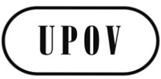 FCAJ/68/5ORIGINAL : anglaisDATE : 17 octobre 2013UNION INTERNATIONALE POUR LA PROTECTION DES OBTENTIONS VÉGÉTALES UNION INTERNATIONALE POUR LA PROTECTION DES OBTENTIONS VÉGÉTALES UNION INTERNATIONALE POUR LA PROTECTION DES OBTENTIONS VÉGÉTALES GenèveGenèveGenève